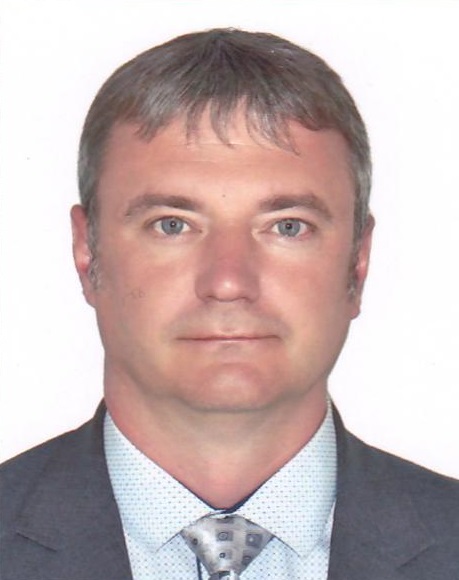 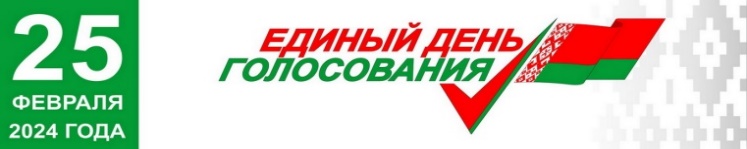           Родился в 1981 году в г.п.Бешенковичи Витебской области.          Белорус. Образование высшее. В 2005 году окончил Белорусский государственный аграрный технический университет по специальности «Техническое обеспечение сельскохозяйственного производства», в 2005 году – факультет повышения квалификации и переподготовки кадров Белорусской государственной сельскохозяйственной академии. Трудовую деятельность начал в 2005 году главным инженером сельскохозяйственного производственного кооператива «Долгое» Бешенковичского района. С 2008 г. по 2018 г. – начальник станции диагностики открытого акционерного общества «Автотранспортное предприятие № 21 г.п.Бешенковичи». С 2018 г. по 2021 г. – инженер по техническому осмотру механических транспортных средств участка «Бешенковичи» филиала «Бешенковичское автотранспортное предприятие № 21» ОАО «Витебскоблавтотранс». С февраля 2021 года по настоящее время – заместитель начальника – начальник отдела организации сельскохозяйственного производства управления по сельскому хозяйству и продовольствию Бешенковичского райисполкома. Женат. Имею дочь. Беспартийный.Уважаемые избиратели: 	              В полной мере я отдаю себе отчет и понимаю, какую ответственность необходимо возложить на себя и как много необходимо сделать, чтобы воплотить в жизнь наши общие надежды на лучшее. Готов делать все, чтобы мои знания, убеждения, жизненный опыт и гражданская позиция позволили оперативно решать проблемы избирателей.              В основу предвыборной программы легли мои личные жизненные принципы, а также вопросы, возникающие у жителей района.             Опираясь на ваши доверие и поддержку выражаю готовность:- наладить конструктивное взаимодействие с органами власти в интересах избирателей;- направить свои знания, опыт и возможности на защиту прав и интересов избирателей, благоустройство округа;- добиваться решения существующих вопросов. Уважаемые избиратели! С огромным уважением и пониманием своей ответственности перед Вами, прошу Вас прийти 25 февраля на избирательный участок и сделать правильный выбор.     Искренне надеюсь на Ваше доверие и поддержку.     За нами – будущее нашего района!С уважением, Вадим БрильПРЕДВЫБОРНАЯ ПРОГРАММА КАНДИДАТА В ДЕПУТАТЫБЕШЕНКОВИЧСКОГО РАЙОННОГО СОВЕТА ДЕПУТАТОВ ДВАДЦАТЬ ДЕВЯТОГО СОЗЫВА ПО ВЕРХНЕКРИВИНСКОМУ ИЗБИРАТЕЛЬНОМУ ОКРУГУ № 17БРИЛЯВАДИМА ВЯЧЕСЛАВОВИЧА